         Notre sortie dans les VOSGES DU NORD                               Samedi 20 juin 2020Lieu :  INGWILLER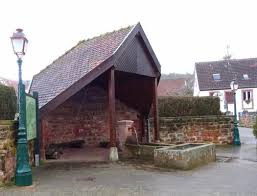 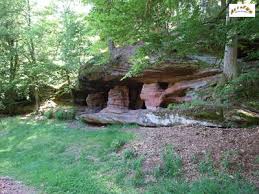 SPARSBACH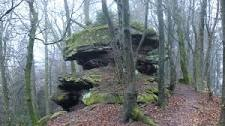 Randonnée agréable pour une mise en jambes.  Passage par un impressionnant éperon rocheux (belle vue) et des grottes. On marche le plus souvent à l'ombre, et la randonnée suit une rivière sur la dernière partie du trajet.Descriptif du parcours :Durée : 5h30 Difficulté : Moyenne Distance : 17.25km Dénivelé positif : 205m Dénivelé négatif :200m Point haut : 373m  Point bas : 196m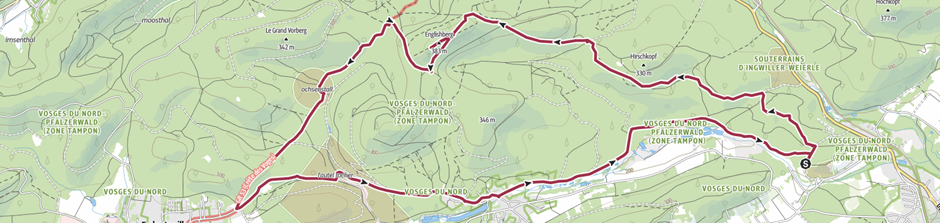 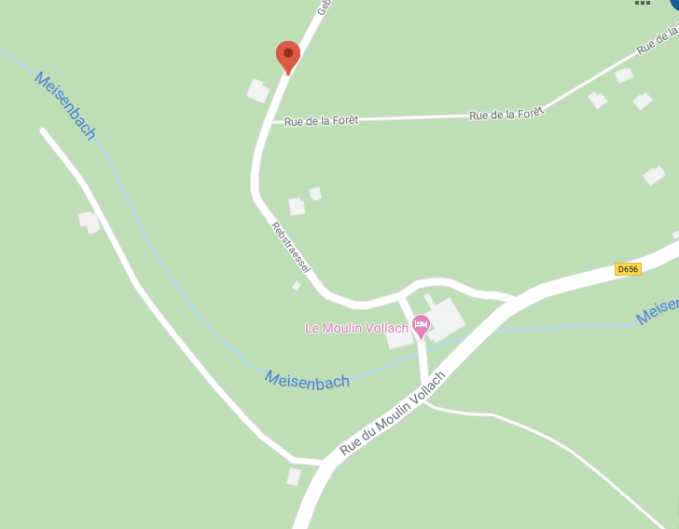  Description Points de passages. Notre ballade du jour se déroulera autour de Sparsbach, coquet petit village des Vosges du Nord et nous découvrirons successivement : l'Englishberg, le rocher de l'Ochsenstall, le petit château de Meisenbach, le rocher de l'Autel, retour le long du Meisenbach.Circuit : 17 à 18 Km (Selon visite des points de vue)Dénivelé :  205 mDEJEUNER : REPAS TIRE DU SACAccès : A la sortie de Ingwiller en direction de Wimmenau prendre la route du Moulin de Vollach D 656Départ en lisière de forêt à proximité du Moulin de Vollach (500m sur la petite route qui démarre derrière le Moulin
Vollach)  GPS N48°52’56” E7°27’32”Départ à 9h précise   - ATTENTIONPrévoir un trajet d’environ 40 à 50 min                                                                                             LES ANIMATEURS